Nr postępowania  ROPS.V.31.2024.WWZał. nr 2A – Formularz ofertowyZamawiający:Województwo Lubuskie - Regionalny Ośrodek Polityki Społecznej w Zielonej GórzeAl. Niepodległości 3665-042 Zielona GóraFORMULARZ OFERTOWY w ramach postępowania na realizację zadania pn.: Przeprowadzenie usługi doradztwa specjalistycznego na terenie woj. Lubuskiego w podziale na częściCzęść A: w zakresie realizacji/rozszerzania usług społecznych przez centrum usług społecznych w wymiarze 110 godzin na terenie województwa lubuskiego dla przedstawicieli gmin i ośrodków pomocy społecznej, które przekształciły się, bądź chcą utworzyć /przekształcić się w CUS;Część B: w zakresie tworzenia i funkcjonowania centrum usług społecznych w wymiarze 110 godzin na terenie województwa lubuskiego dla przedstawicieli gmin i ośrodków pomocy społecznej, które przekształciły się, bądź chcą utworzyć /przekształcić się w CUSInformacje dotyczące Wykonawcy Składamy ofertę w zakresie zrealizowania przedmiotu zamówienia zgodnie ze Specyfikacją Warunków Zamówienia (SWZ) określoną dla niniejszego postępowania.Oświadczamy, że zapoznaliśmy się ze Specyfikacją Warunków Zamówienia (SWZ) oraz wyjaśnieniami  i zmianami SWZ udostępnionymi przez Zamawiającego i uznajemy się za związanych określonymi w nich postanowieniami.Oferujemy zrealizowanie przedmiotu zamówienia:Oświadczam/-my, że osobą skierowaną do realizacji przedmiotu zamówienia będzie Pani/Pan:Punkty zostaną przyznane zgodnie z informacją zawartą w Rozdziale XI SWZ. W przypadku, gdy Wykonawca pozostawi przedmiotowe pola bez uzupełnienia, uzupełni informacje lub wskaże informacje niezgodne z zapisami  Rozdziału XI SWZ, oferta Wykonawcy otrzyma 0 pkt. w tym kryterium. Oświadczenia co do wszystkich części:  1. Przedmiot zamówienia zamierzamy wykonać samodzielnie*/ przy udziale     podwykonawców* w Części …………………  (wskazać numer części, której dotyczy)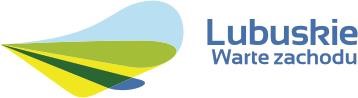 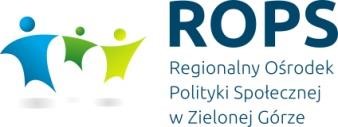 (*niewłaściwe skreślić)Wypełnić poniższą tabelę w przypadku wykonania zamówienia przez podwykonawców.Powierzenie wykonania części zamówienia podwykonawcom nie zwalnia Wykonawcy z odpowiedzialności za należyte wykonanie tego zamówienia.Na podstawie art. 225 ustawy z dnia 11 września 2019 r. ustawy Pzp (Dz. U. Z 2022 r. poz. 1710 ze zm.) oświadczam/oświadczamy, że wybór mojej/naszej oferty:nie prowadzi do powstania u Zamawiającego obowiązku podatkowego*prowadzi do powstania u Zamawiającego obowiązku podatkowego*(*niewłaściwe skreślić)Nazwa (rodzaj) towaru lub usługi, których dostawa lub świadczenie będzie prowadzić do jego powstania: ..........................................................................…………………………………..Wartość towaru lub usługi bez kwoty podatku: ……….........…………………………..……………………………..Stawka podatku od towarów i usług, która zgodnie z wiedzą wykonawcy, będzie miała zastosowanie…………………………………………………………………Niniejszym zobowiązujemy się zrealizować przedmiot zamówienia w terminie wskazanym w SWZ.Jesteśmy związani ofertą przez okres wskazany w SWZ. Akceptujemy warunki płatności określone przez Zamawiającego w SWZ.We wskazanej powyżej cenie brutto oferty uwzględniliśmy wszystkie koszty bezpośrednie i pośrednie, jakie uważamy za niezbędne do poniesienia dla terminowego i prawidłowego wykonania przedmiotu zamówienia, zysk oraz wszystkie wymagane przepisami podatki i opłaty, a w szczególności podatek VAT zgodnie z obowiązującymi przepisami. W  cenie brutto oferty uwzględniliśmy wszystkie posiadane informacje o przedmiocie zamówienia, a szczególnie informacje, wymagania i warunki podane przez Zamawiającego w SWZ i załącznikach do SWZ oraz w wyjaśnieniach i zmianach SWZ i załączników do SWZ.Podane przez nas wszystkie ceny pozostaną stałe tzn. nie ulegną zmianie przez cały okres realizacji (wykonywania) przedmiotu zamówienia.Oświadczamy, że dane zawarte w załączonych do oferty oświadczeniach lub dokumentach, są aktualne na dzień składania ofert.W pełni i bez żadnych zastrzeżeń akceptujemy warunki projektu umowy wraz z załącznikami na wykonanie zamówienia zapisane w SWZ wraz z załącznikami i w przypadku wyboru naszej oferty zobowiązujemy się do zawarcia umowy na proponowanych w nim warunkach.Wszystkie wymagane w niniejszym postępowaniu o udzielenie zamówienia publicznego oświadczenia składamy ze świadomością odpowiedzialności karnej za składanie fałszywych oświadczeń w celu uzyskania korzyści majątkowych.Dane osobowe przekazane w ofercie oraz załącznikach są przetwarzane i udostępnione Zamawiającemu zgodnie z art. 28 Rozporządzenia Parlamentu Europejskiego i Rady (UE) 2016/679.Spełniliśmy obowiązek informacyjny wobec osób fizycznych w zakresie udostępnienia ich danych Zamawiającemu oraz jawności tych danych w ramach przepisów Prawo Zamówień Publicznych.Przyjmujemy do wiadomości i akceptujemy zapisy klauzuli informacyjnej RODO. Oświadczenie: Ja(my) niżej podpisany(i), reprezentując(y) firmę, jako upoważniony(eni) na piśmie lub wpisany(i) w odpowiednich dokumentach rejestrowych, w imieniu reprezentowanej przez(e) mnie(nas) firmy, niniejszym oświadczam(y), że:wypełniłem obowiązki informacyjne przewidziane w art. 13 lub art. 14 rozporządzenia Parlamentu Europejskiego i Rady (UE) 2016/679 z dnia 27 kwietnia 2016 r. w sprawie ochrony osób fizycznych w związku z przetwarzaniem danych osobowych i w sprawie swobodnego przepływu takich danych oraz uchylenia dyrektywy 95/46/WE (ogólne rozporządzenie o ochronie danych) (Dz. Urz. UE L 119 z 04.05.2016, str. 1) wobec osób fizycznych, od których dane osobowe bezpośrednio lub pośrednio pozyskałem w celu ubiegania się o udzielenie zamówienia publicznego w niniejszym postępowaniu Akceptujemy formę przekazania informacji o wyniku niniejszego postępowania za pośrednictwem Platformy.……………………………………………………Data; kwalifikowany podpis elektroniczny lub podpis zaufany lub podpis osobisty**Formularz ofertowy musi być podpisany kwalifikowanym podpisem elektronicznym lub podpisem zaufanym lub podpisem osobistymNazwa:Adres:Województwo:NIP:REGON:KRS:Osoba(-y) wyznaczona(-e) do kontaktów:Telefon:E-mail:Wykonawca jest :  (zaznaczyć jeżeli dotyczy)mikroprzedsiębiorstwem małym przedsiębiorstwemśrednim przedsiębiorstwemOferujemy wykonanie usługi będącej przedmiotem zamówienia nr  ROPS.V.31.2024.WW:Oferujemy wykonanie usługi będącej przedmiotem zamówienia nr  ROPS.V.31.2024.WW:Oferujemy wykonanie usługi będącej przedmiotem zamówienia nr  ROPS.V.31.2024.WW: Część A: w zakresie realizacji/rozszerzania usług społecznych przez centrum usług społecznych w wymiarze 110 godzin na terenie województwa lubuskiego dla przedstawicieli gmin i ośrodków pomocy społecznej, które przekształciły się, bądź chcą utworzyć /przekształcić się w CUS; Część A: w zakresie realizacji/rozszerzania usług społecznych przez centrum usług społecznych w wymiarze 110 godzin na terenie województwa lubuskiego dla przedstawicieli gmin i ośrodków pomocy społecznej, które przekształciły się, bądź chcą utworzyć /przekształcić się w CUS;Wysokość podatku VAT % Kryterium CENA 70%cena zamówienia brutto …................................................................................…………%KryteriumDOŚWIADCZENIE DORADCY 30 %Doświadczenie w świadczeniu usług doradztwa/szkoleń, których przedmiotem było: - przekształcenie ośrodka pomocy społecznej w centrum usług społecznych i/lub - doradztwa/szkoleń w zakresie zarządzania i realizacji usług społecznych, o których mowa w art. 2 ust. 1 ustawy z dnia 19 lipca 2019 r. o realizowaniu usług społecznych przez centrum usług społecznychIlość godzin  KryteriumDOŚWIADCZENIE DORADCY 30 %Doświadczenie w świadczeniu usług doradztwa/szkoleń, których przedmiotem było: - przekształcenie ośrodka pomocy społecznej w centrum usług społecznych i/lub - doradztwa/szkoleń w zakresie zarządzania i realizacji usług społecznych, o których mowa w art. 2 ust. 1 ustawy z dnia 19 lipca 2019 r. o realizowaniu usług społecznych przez centrum usług społecznych…………………hDoradca Imię i nazwisko osoby skierowanej do realizacji zamówienia…………………………………………………………………………………………………………………Osoba  skierowanej do realizacji zamówienia posiada: tytuł zawodowy magistra na kierunku lub w zakresie: prawo, praca socjalna, pedagogika, pedagogika specjalna, psychologia, nauki o rodzinie,polityka społeczna, politologia, politologia i nauki społeczne lub socjologia (należy podać tytuł i nazwę kierunku/kierunków ze wskazaniem Uczelni wraz z podaniem stopnia/tytułu naukowego )………………………………………………………..Lp.Nazwapodwykonawców                    ( o ile jest znana )Część zamówienia, których wykonanie Wykonawcazamierza powierzyć podwykonawcom